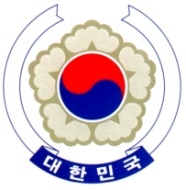 PERMANENT MISSION OF THE REPUBLIC OF KOREAGENEVAThe 19th Session of UPR Working Group	<Check against delivery>Review of Cote d’lvoireGeneva, 29 April, 2014Statement of the Republic of KoreaThank you, Mr. President.The Republic of Korea expresses its heart-felt welcome to the delegation of the Government of Cote d’lvoire.My delegation acknowledges that the Government of Cote d’lvoire has made continuous efforts to overcome unique challenges and improve the human rights situation since its first UPR. In particular, it has done this through the establishment of the ‘National Human Rights Commission’ and the ‘Commission on Dialogue, Truth and Reconciliation’. We also welcome its ratification of the Rome Statute, and signature of the Optional Protocol to the Convention on the Rights of the Child.  Bearing this progress in mind, my delegation would like to make the following three recommendations;First, sharing the international community’s concern regarding the impunity of serious human rights violations including arbitrary detentions and sexual violence, we recommend that the Government of Cote d’lvoire reinforce the judicial system which ensures that serious human rights perpetrators are brought to justice. Second, we recommend that the Government of Cote d’lvoire submit its initial report to the Committee against Torture which is fifteen years overdue.Third, we recommend that the Government of Cote d’lvoire extend a standing invitation to the mandate holders of all special procedures of the Human Rights Council.  Thank you. Mr. President.  /End/